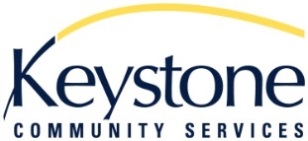 2000 St. Anthony Ave.  			651.645.0349   TEL			St. Paul, MN 55104-5199			651.645.8057  FAX			www.keystonecommunityservices.org	 Group ApplicationDay/Dates you are seeking to volunteer ______________________________________________Does the group include members younger than 18? Yes___ No___ If yes, what ages? ___________________________Has this group worked on volunteer projects previously? ____Yes ____NoIf yes, please identify______________________________________________________________________________How did you learn about Keystone Community Services?_________________________________________________Will volunteer hours be used to complete a community service requirement? ___Yes___NoIf yes, please identify______________________________________________________________________________PLEASE CHECK AREA(S) OF INTEREST_____ Host a donation drive at your siteFood drive Bike donation drive		Back to school supply drivePersonal care item kits for seniors and adults with disabilities_____ Food ProgramSort, stock, assist clients in Keystone’s food shelvesFoodmobileSummer produce distributionFare for All_____ OtherDo you have any special interests or ideas for a volunteer project?_____________________________________We can work with your group to create a volunteer opportunity suitable to your needs!	Please provide names, addresses and phone numbers of individuals who will be participating, so that we can be assured of full staffing.NAME 			  	EMAIL					PHONE1. ____________________________________________________________________________________2. ____________________________________________________________________________________3. ____________________________________________________________________________________4. ____________________________________________________________________________________5. ____________________________________________________________________________________6. ____________________________________________________________________________________7. ____________________________________________________________________________________8. ____________________________________________________________________________________Return application and contact us with any questionsIf you are interested in volunteer opportunities for individuals, please contact us at 651-797-7725. Return this completed application to volunteer@keystoneservices.org 